Сотрудники полиции провели рабочую встречу с работниками Усть-Катавского вагоностроительного завода по теме профилактики мошенничествНачальник отдела  участковых уполномоченных полиции и по делам несовершеннолетних   Отдела МВД России по Усть-Катавскому городскому округу подполковник полиции Марков Андрей Николаевич и участковый уполномоченный полиции отдела УУП и ПДН ОМВД России по              Усть-Катавскому городскому округу старший лейтенант полиции Александров Александр Александрович провели профилактическую беседу с работниками завода.Рассказывали  об основных видах и способах совершения обмана и дали рекомендации, как не попасть в руки мошенников и сохранить свои деньги.Особое внимание во время беседы сотрудники полиции уделили телефонному мошенничеству. Полицейские порекомендовали не доверять сомнительным телефонным звонкам и никому не сообщать коды банковских карт и паролей.Участники мероприятия принимали активное участие в беседе и задавали вопросы. Слушатели поблагодарили сотрудника за полезную беседу и пообещали поделиться информацией со своими знакомыми.В завершении встречи полицейские раздали каждому присутствующему информационные буклеты, в которых перечислены возможные виды мошенничеств и способы защиты от них.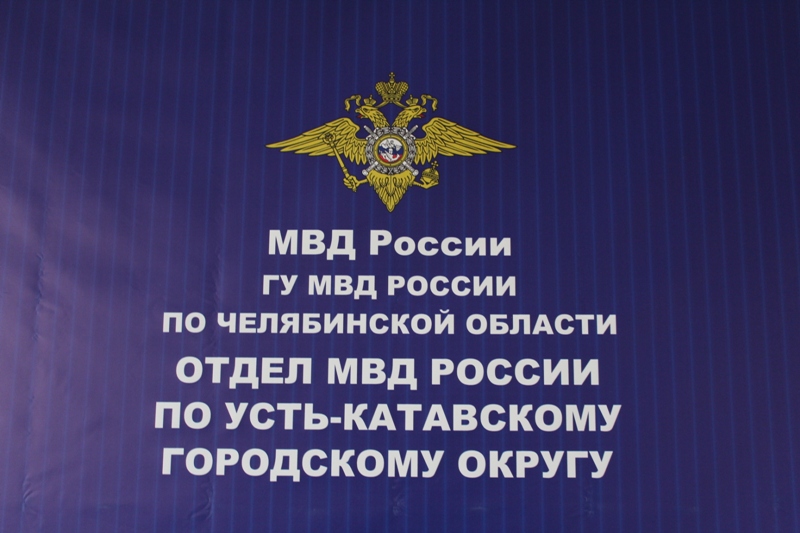 